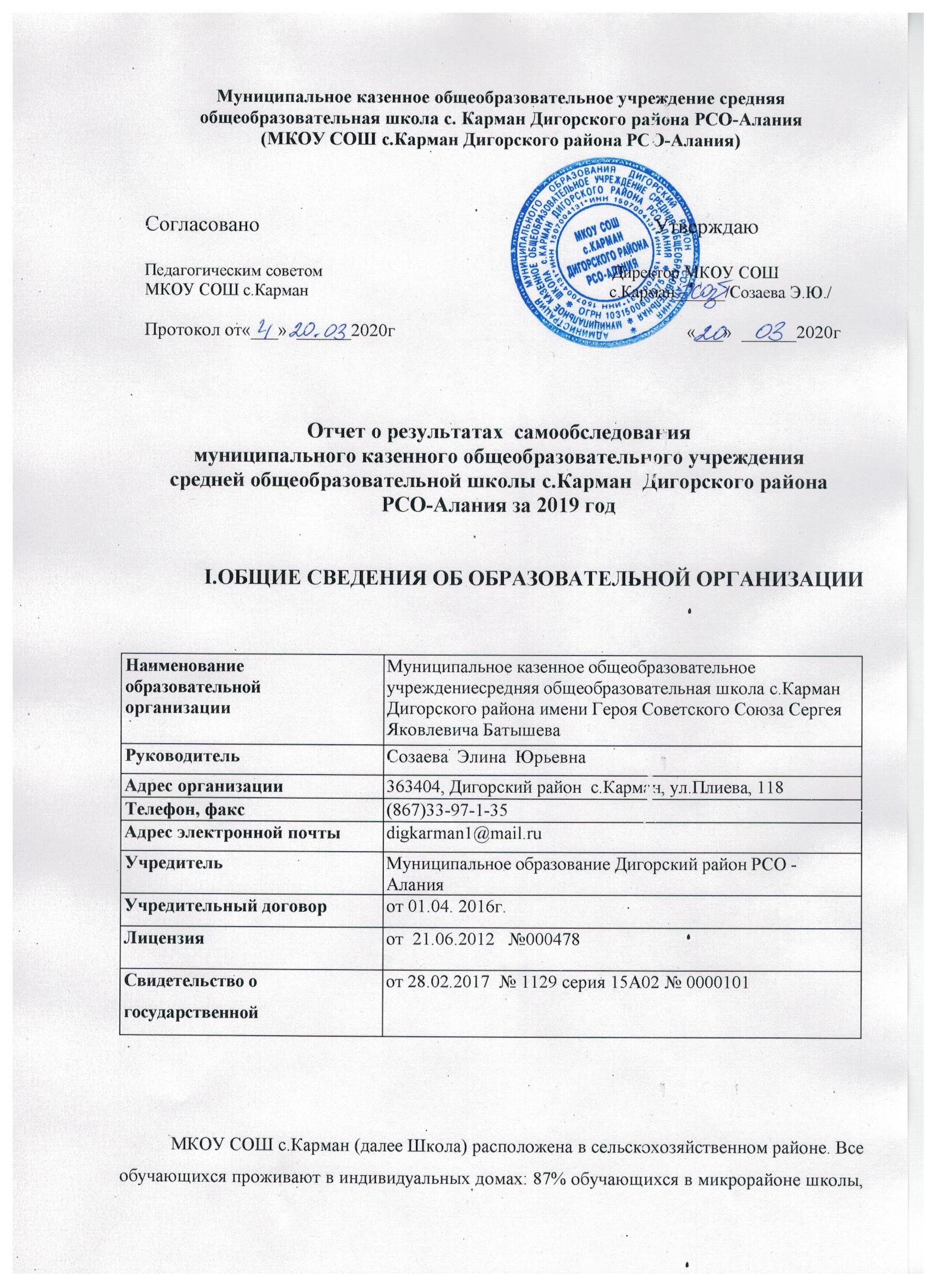 МКОУ СОШ с.Карман (далее Школа) расположена в сельскохозяйственном районе. Все  обучающихся проживают в индивидуальных домах: 87% обучающихся в микрорайоне школы, 13% в близлежащих поселениях в с.Кора-Урсдон  и с.Синдзикау.  Доставка детей из близлежащих сел осуществляется школьным автобусом.В соответствии с лицензией Школа имеет право на ведение образовательной деятельности по образовательным программам:II. СИСТЕМА УПРАВЛЕНИЯ ОРГАНИЗАЦИЕЙ.Управление Школы осуществляется в соответствии с законодательством Российской Федерации, Уставом Школы и строится на принципах единоначалия и самоуправления, обеспечивающих государственно-общественный характер управления. Отношения школы с Учредителем регулируются действующим законодательством РФ, настоящим Уставом.Непосредственное управление школой осуществляет директор, который самостоятельно, на основе единоначалия, решает все вопросы, касающиеся деятельности школы и несет персональную ответственность за результаты работы и организацию образовательного процесса в соответствии с требованиями Федерального Закона №273 «Об образовании в Российской Федерации » и Уставом.Органами самоуправления являются:Управляющий совет;Педагогический совет;Общее собрание работников.Органы самоуправления созданы и действуют в соответствии с Уставом, их деятельность регламентируется соответствующими положениями. Трудовой коллектив составляют все работники школы. Полномочия трудового коллектива школы осуществляются Общим собранием трудового коллектива.Педагогический совет - коллегиальный орган, объединяющий педагогических работников школы.Управляющий совет школы (далее - Совет) является коллегиальным, представительным органом совместного управления школой со стороны Учредителя, директора, родителей (законных представителей), педагогов, обучающихся, осуществляющим в соответствии с Уставом школы решение отдельных вопросов, относящихся к его компетенции.В школе определена структура управления, штатное расписание, распределены должностные обязанности.Персонал школы, как педагогический, так и вспомогательный, принимается на работу по трудовому договору. Должностные инструкции утверждены приказом директора школы и согласованы с профсоюзным комитетом. При приеме работников на работу их знакомят с должностными инструкциями. Должностные инструкции составлены на всех работников (заместители директора по УВР, ВР, учителя-предметники, УВП и др.) в соответствии с Законом РФ №273 "Об образовании", Трудовым кодексом РФ, Уставом, Коллективным договором, Правилами внутреннего трудового распорядка, приказами «Об охране труда и соблюдении правил техники безопасности» и на основании приказа Министерства здравоохранения и социального развития РФ «Об утверждении единого квалификационного справочника должностей руководителей, специалистов и служащих», раздел «Квалификационные характеристики должностей работников образования».Для осуществления учебно-методической работы в Школе создано  четыре  предметных методических объединения:объединение педагогов - филологов;объединение естественно-научных дисциплин;объединение педагогов начального образования.объединение  классных  руководителейIII. ОЦЕНКА ОБРАЗОВАТЕЛЬНОЙ ДЕЯТЕЛЬНОСТИОбразовательная деятельность в Школе организуется в соответствии с Федеральным законом от 29.12.2012 № 273-ФЗ «Об образовании в Российской Федерации», ФГОС начального общего, основного общего и среднего общего образования, СанПиН 2.4.2.2821-10 «Санитарно-эпидемиологические требования к условиям и организации обучения в общеобразовательных учреждениях», основными образовательными программами по уровням, включая учебные планы, годовые календарные графики, расписание занятий.Учебный план школы был составлен на основании базисного учебного плана и сохраняет в необходимом объёме содержание образования, являющееся обязательным на каждой ступени обучения. Уровень недельной нагрузки на ученика не превышал предельно допустимого.Следует отметить, что учебный план школы составлен дифференцированно:10 -11 классы занимаются по варианту №1,1-9 классы- по федеральным государственным образовательным стандартам второго поколенияШкольный компонент был распределён на изучение предметов по базисному учебному плану и на индивидуальные и групповые занятия во второй половине дня с целью углубления коррекции знаний учащихся.В 2019 году школа работала в режиме односменной 6-дневной недели. Занятия начинались в 9:00. Продолжительность уроков 40 минут, перемены: 10 минут после 1-го и 4,5-го урока, две перемены по 15 минут после 2-го и 3-го уроков.Сведения о численности обучающихся за три годаВ 2019 году наблюдается увеличение контингента учащихся в начальной школе. В основной школе численность стабильна. Уменьшение численности в средней школе происходит в связи с продолжением обучения учащихся в средних профессиональных учреждениях после окончания основной школы. Количество учащихся поступивших в средние профессиональные заведения по окончании 9 классаДвижение учащихсяКонтингент обучающихся стабилен, движение учащихся происходит по объективным причинам (переезд в другие населенные пункты РФ) и не вносит дестабилизацию в процесс развития школы. Воспитательная работаВ 2018-19 году вся воспитательная деятельность строилась на основе Устава школы,  позитивных и негативных тенденций общественной жизни, личностно-ориентированного подхода к обучающимся с учетом актуальных задач, стоящих перед педколлективом школы. Работа с учащимися была нацелена на формирование у детей гражданской ответственности и правового самосознания, духовности, культуры и трудолюбия, инициативности, самостоятельности, толерантности, любви к окружающей природе, Родине, семье, формированию здорового образа жизни.Основной целью воспитательной работы являлось: создание максимально комфортных условий для укрепления и сохранения здоровья учащихся, развитие духовного, нравственного и культурного потенциала учащихся.Школа продолжила решение следующих воспитательных задач:формирование у учащихся представление о здоровом образе жизни, развивать систему работы по охране здоровья учащихся;воспитание гордости за свой народ, свою страну, свою станицу, свою школу, уважения к нашей истории и культуре;совершенствовать работу общешкольных органов ученического самоуправления и взаимодействие классных и общешкольных органов ученического самоуправления;повысить персональную ответственность классного руководителя за качественный уровень воспитательной работы с учащимися класса.Среди воспитательных задач, которые школа ежегодно ставит перед собой, задача по воспитанию гражданственности и приобщению к духовным ценностям своего Отечества является приоритетной.В 2018-19 учебном году большинство мероприятий были проведены согласно календарю образовательных событий, приуроченных к государственным и национальным праздникам Российской Федерации, памятным датам и событиям российской истории и культуры: «75-летие Сталинградской битвы» и «75-летие - Битвы за Кавказ», «Гагаринский урок», «Бессмертный полк», «Неделя безопасности», и дрЕжегодно в школе проходят мероприятия, посвященные творчеству К.Л.Хетагурова.В 2018-19  году большое внимание классные руководители уделяли профилактике терроризма, экстремизма, вредных привычек, безопасному поведению в сети Интернет. Совместно с представителями  ПДН Дигорского района, сотрудниками  центра социализации молодежи были проведеныОперация «Сообщи, где торгуют смертью»Беседы: «Толерантность и предупреждение проявлений экстремизма»Акция «Телефон Доверия - шаг к безопасности ребенка!»Линейка  «Трагедия в Беслане»Рисунок на асфальте «Мы за мир на планете!» Безопасность школьников в сети Интернет. Социально-психологического тестирование (7-9 классы) и тестирование «Персональные данные» (6-11 классы)И это не полный перечень проведенных мероприятий. Тематические классные часы, коллективные творческие дела, конкурсы, викторины, массовые спортивные соревнования, познавательные игры, беседы способствовали привитию интереса детей к здоровому образу жизни, к соблюдению норм и правил поведения в обществе.В школе создан отряд ЮИД  под руководством учителя истории  Айларовой З.Э. В отряд вовлечены учащиеся  7 класса. Заседания клуба проводились регулярно, 1 раз в месяц. Приняли участие в муниципальном  конкурса «Безопасное колесо».В школе действует Совет профилактики. В 2018 – 19 году  состоялись 5 заседаний Совета, на которые приглашались учащиеся, состоящие на внутришкольном учете, а также  нарушители Устава школы и их родители. Вопросы профилактики правонарушений регулярно обсуждались на совещаниях при директоре и завучах. Решая вопросы профилактики правонарушений, школа поддерживает тесную связь с инспекцией по делам несовершеннолетних, с комиссией по делам несовершеннолетних, отделом опеки, Центром социализации молодежи Дигорского района. Представители этих организаций в течение года проводили беседы, тренинги (9 класс), направленные на профилактику  ассоциативного поведения подростков и употребления ПАВ.Любовь к природе, сознательное, бережное и заинтересованное отношение к ней каждого человека должны воспитываться с раннего детства. Большое внимание уделяется в школе экологическому воспитанию.Главная цель экологического воспитания – формирование высокой экологической морали человека, несущего ответственность за судьбу своего и будущих поколений, живущих в одном единственном доме – Земля.В течение учебного года проводились субботники по благоустройству пришкольной территорий. Один раз в четверть каждый класс проводил генеральную уборку в классе и закрепленной за ним территории. Такая организация работы помогает учащимся чувствовать себя ответственными за результаты своего труда, уважать труд своих сверстников и содержать участок в чистоте .Были проведены внеклассные мероприятия : « День Земли», «День птиц». Для формирования «имиджа» школы, обмена опытом, выхода учеников школы на более высокий уровень особое значение имеет участие во внешкольных конкурсах. Ребята, которые принимают участие в этих конкурсах, приобретают новые навыки и умения и получают возможность проявить свои таланты за пределами школы, что зачастую положительно сказывается на их дальнейшем творческом ростеIV. СОДЕРЖАНИЕ И КАЧЕСТВО ПОДГОТОВКИРезультаты освоения учащимися программ начального общего образования, основного общего образования, среднего общего образования на  конец  2019 Из 161 обучающихся 2-11 классов, на «5» занимаются 20 человек, что составляет             14,13 %: в начальной школе –  8 чел.(16,35 %), в 5-9 классах – 5 чел.(6,14%), 10,11 классы –  7 чел. (19, 84%). На «4» и «5» занимаются 43 человек. Из них в начальной школе -12 чел (26,98 %), в среднем звене – 15 человек (20, 44 %), в старшей школе – 16 чел (45,56 %). Успевают по школе  – 93 чел(52,39 %), не успевают – 5 чел (2,48 %). В начальной школе не успевают – 2 чел (3,81 %), в среднем звене – 3 чел (3,64 %), в старшей школе – 0 чел (0 %).Анализ результативности обучения показывает: на I уровне обучения (2 - 4 классы) успеваемость составляет 84 %, качество 41,67 %; на II уровне обучения (5-9 классы) успеваемость составляет 83, 83 %, качество – 25,64  % . На III уровне обучения в 10-11 классах успеваемость составляет 100%, качество – 65,71 % . Общий процент успеваемости по школе  составляет 84, 02 %, что на 1, 65 % выше, чем в 2018 году. Качество знаний тоже увеличилось: 2018 г.- 35, 92 %, 2019 г. – 39, 13%.Самый  высокий % успеваемости у учащиеся 2- класса - 80,42. На втором месте 10 класс - 81,95. Самые низкие результаты показывают учащиеся 5,7, 8  класса 21,38. Процент качества знаний - 50 % выше, чем у других показали учащиеся 10, 11 класса, а самые низкие результаты – 17,65 % в 5 классе.Средний балл по школе составляет 4,24, что на 0,3 выше, чем в 2018 году. В начальной школе средний балл 4, 25, что на 0, 13 меньше, чем в 2018 г. В основной школе средний балл 4,06 увеличился 1,9  , чем  в 2018 г. В старшей школе средний балл составляет 4, 42, что на 0, 21 выше, чем в 2018 г. +Качество знаний в начальной школе составляет 40%, что на 1, 9 % выше по сравнению с прошлым 2018 годом. Повысился процент качества знаний и в основной школе 26, 9 % (20%  в 2017 г.). А вот в старшей школе уровень качества знаний увеличился всего лишь на 0, 8 % по сравнению с прошлым годом. Можно сказать, остался на прежнем уровне.Количество отличников по школе меньше на 1%, по сравнению с 2018 годом. Возросло число хорошистов с 25% до 30,99%. Но, уменьшилось и количество неуспевающих. Не успевают в 2019 г. 2,48 % учащихся, это в два  раза меньше, чем в 2018 году.Вывод:  В целом уровень успеваемости по школе  ниже среднего.Причины:Недостаточная работа классных руководителей с учителями – предметниками,           учениками и их родителями; Нет сопровождения данных учащихся классными руководителями в течение всего  периода обучения; Несвоевременность выставления оценок в классный журнал учителями –предметниками, что не дает возможности своевременного контроля и принятия мер родителями.Индивидуально-дифференцированная работа в учебном процессе  осуществляется недостаточно.  Пути выхода: На классных собраниях учеников, родителей необходимо усилить внимание о повышение качества знаний, об обязанностях учащихся и родителей. Продолжить работу, направленную на усиление обратной связи учителя – предметника и классного руководителя. Своевременно информировать администрацию, родителей о возможных учебных проблемах учащихся.Учителям-предметникам необходимо вести мониторинг учебных достижений учащихся по предметам. Рекомендации по повышению качества знаний обучающихся:Рассматривать причину в понижении качества, не только в ученике, но и как свою недоработку. Продолжить работу по повышению уровня мотивации к обучению во всех классах через урок и внеурочную работу по предмету. 3. Проанализировать  причины  понижения качества знаний по предметам. Качество образовательного процесса – один из показателей работы педагогического коллектива по вопросу развития мотивационной сферы обучающихся, их возможностей, способностей. В целях решения проблемы качества подготовки обучающихся, как основного критерия показателя работы педагогического коллектива, необходимо разработать план работы на 2019/2020 учебный год, реализация которого позволит повысить уровень качества знаний учащихся. Работа с обучающимися, имеющими одну «3» по предмету, проходит  не на должном уровне. Учителя-предметники проводят дифференцированную работу с учащимися, имеющими одну «3» по предмету. Но появляются другие учащиеся с одной «3». Необходимо, выяснить причины, наметить пути создания успешности для этих учащихся, работать в контакте: ученик – преподаватель – родитель. Показатель качества обученности не всегда даёт объективную оценку работы учителей – предметников, классных руководителей, т.к. здесь большое значение играет ещё и набор класса, способности обучающихся.Результаты ВПР. КарманУчастниками Всероссийских проверочных работ (ВПР), которые прошли весной 2019 года, стали учащиеся 4, 5, 6, 10, 11 классов нашей школы. Ими были  выполнены  проверочные работы по 10 предметам.  ВПР проводятся  ежегодно по школьным дисциплинам ,результаты дают возможность проанализировать уровени подготовленности учащихся ОО.ВПР 4 классИз представленных  таблиц данных видно, что обучающиеся 4-х классов в целом справились с предложенными работами и показали хороший уровень достижения предметных и метапредметных  результатов, однако результаты отдельных заданий требуют дополнительной работы по устранению недочетов. ВПР 5 классИз представленных данных видно, что обучающиеся 5 класса в целом справились с предложенными работами и показали хороший уровень достижения предметных и метапредметных результатов. По результатам ВПР больше половины учащихся подтвердили свои отметки больше половины учащихся. 3 учащихся получили отметки ниже текущих. У этих обучающихся наблюдаются низкие навыки самостоятельной и самообразовательной работы. Учителям следует целенаправленно работать с учениками, имеющими пробелы в знаниях. ВПР 6 клИз приведенных данных видно, что у  большей половины  обучающихся имеются пробелы в знаниях, наблюдаются низкие навыки самостоятельной и самообразовательной работы, а также низкая учебная мотивация.ВПР 11 класс Представленные в таблице данные показали, что обучающиеся 11 класса в целом справились с предложенными работами и показали средний уровень достижения учебных результатов. Учителям-предметникам, по результатам анализа работ, следует спланировать коррекционную работу по устранению выявленных пробелов.ВПР 10 класс Показатели 10 класса соответствует действительности  годовых результатов .В среднем качество знаний на 60%, обучения учащихся, для предупреждения неуспеваемости.Промежуточная аттестацияПромежуточная аттестация обучающихся 2-8-х, 10 классов была проведена в соответствии с Положением о годовой промежуточной аттестации обучающихся и расписанием годовой промежуточной аттестации в 2018-2019 учебном году, утвержденным приказом от 02.11.2017 г. № 60. Годовая промежуточная аттестация проводилась в следующих формах: письменные контрольные работы, тестовые письменные работы. Обучающиеся 10-х классов сдавали экзамены по материалам ЕГЭ. Весь экзаменационный материал прошел внутришкольную экспертизу на заседаниях методических объединений учителей и был утвержден директором школы. Годовая промежуточная аттестация проводилась по предметам учебного плана. Выбор предметов для годовой промежуточной аттестации был рассмотрен и одобрен в начале учебного года на заседаниях методических объединений и педсовете. Итоги годовой промежуточной аттестации в МКОУ СОШ  с. Карман  за 2018-2019 учебный годАдминистрация  отслеживает динамику знаний  в начальной,основной и средней шк. Этому способствует контроль  в начале года (входной) контроль. В конце   года проведена  промежуточная аттестация , цель которой  является отслеживание динамики успеваемости  и  качества  обучения учащихся.  По стартовым и промежуточным      работам проводится   диагностика .Учителя-предметники проводят  анализы   типичных ошибок, выявляют пробелы   в знаниях учащихся. Анализы отражены  в процентном отношении.  Несмотря на то, что качество знаний в большинстве классов удовлетворительное, успеваемость в отдельных классах  на конец  полугодия не составляет 100% Необходимо поработать впредь над снижением количества неудовлетворительных оценок контрольных работ.  Систематизировать подготовку к контрольным  работам на уроках, применять  разный уровень  заданий для обучающихся, ,подробно разбирать задания в работе над ошибками.Все обучающиеся 2-8, 10-х классов прошли годовую промежуточную аттестацию. Успеваемость по школе составила 100% при качестве 45%, что на 4,7% ниже уровня прошлого года. Наиболее высокие результаты качества выполнения годовой промежуточной аттестации во 2 классе по русскому языку и  математике, во 2  и 3 классах по окружающему миру, в 4 классе по русскому языку и окружающему миру, в 8 классе по английскому  языку и в 10 классе по химии. Низкий уровень качества выполнения годовой промежуточной аттестации показали учащиеся 6 класса по географии,  7 класса - по русскому и математике , 10 класса- по русскому языку.Средний показатель качества выполнения контрольных работна годовой промежуточной аттестации по классам Из данной таблицы видно, что средний уровень качества выполнения работ на промежуточной аттестации ниже среднего показателя по школе во  6, 7  классах. Наблюдается отрицательная динамика среднего качества обученности по школе. По сравнению с 2018 годом произошло снижение качества выполнения контрольных работ в 7,  6 классах.Начальное общее образованиеРусский язык (качество знаний)За год по русскому языку качество знаний учащихся начальной школы повысилось 61% до 64%. Наметилась положительная динамика качества выполнения годовой промежуточной аттестации во 2  классе, отмечены стабильные результаты – в 4 классе. По сравнению с прошлым годом учащиеся 3 класса справились с диктантом на 3% лучше, чем эти же учащиеся во 2 классе.  Следовательно, уровень качества обученности по русскому языку  в начальной школе вырос.Математика (качество знаний)	Средний показатель качества знаний учащихся начальных классов по математике за год от  45% до 50% (на 2%). За 2018-2019 учебный год нормальный уровень качества знаний по результатам выполнения контрольных работ показали учащиеся 2 класса. У  учащихся 3 класса по сравнению с прошлым учебным годом на том же уровне качество знаний по математике. Качество знаний учащихся 4 класса  на 2% выше уровня прошлого года.Уровень качества знаний учащихся (в разрезе учителей)Самые высокие результаты по русскому языку и математике среди начальных классов показали учащиеся учителя  Царгасовой И.Г., ниже среднего – учителя Бурнацева Р.А.,Басиева Л.Д. по математике. Причем, наблюдается положительная динамика качественной  успеваемости по русскому языку  в разрезе учителя Басиевой Л.Д. А вот  у учителя Бурнацевой Р.А.  наблюдается  динамика роста. Вывод: за последние 2 года происходит   стабильное   качества преподавания по русскому языку и математике, что в целом сказывается на качестве знаний учащихся в основном звене. Основное и среднее общее образование.Русский язык (качество знаний)Все учащиеся 5,6,7,8,10 классов выполнили обязательный минимум стандарта по русскому языку. Результаты качества выполнения контрольных работ по русскому языку за два последних года нестабильны. Средний показатель качества знаний по русскому языку по школе снизился на 5% по сравнению с прошлым учебным годом. За 2018-2019 учебный год уровень качества знаний по русскому языку в 7, 8 классах  приблизительно одинаковый и составил 45%.Математика (качество знаний)Все учащиеся 5-8, 10 –х классов справились с контрольными работами по математике. Средний показатель качества знаний по математике составил 34%, что, примерно, равно уровню прошлого года (36%). Самый высокий уровень качества знаний по математике в 5 классе (60%), самый низкий – в 6 классе (35%). Причины низких результатов по математике в  классе: физиологические особенности данного возраста. Самый высокий показатель в 10 кл.Уровень качества знаний учащихся (в разрезе учителей).Отмечается положительная динамика качества знаний учащихся по математике (учитель Кесаонова Э.Т,), обществознанию (учитель Цабиева Б.Г.), химии (учитель Дзбоев А.Г.), география (учитель – Цараков К.М.). Наблюдается снижение качества знаний учащихся по преподаваемым учебным предметам у следующих учителей: Кацановой Д.В. (русский язык), Шанаевой А.Т. (биология),  Айларовой З.Э. (история).  Выводы.По результатам промежуточной аттестации все учащиеся школы освоили учебные 
программы по общеобразовательным предметам учебного плана. Средний качественный показатель по школе составил 47.5%, что на 4,7% ниже, чем 
в прошлом учебном году. По сравнению с результатами промежуточной аттестации за 2018 год в 2019 году:
- повысился  средний качественный показатель знаний учащихся по математике и 
русскому языку в начальных классах;- снизился средний качественный показатель знаний учащихся по русскому языку в 7  
8 классах;- повысился средний качественный показатель знаний учащихся по математике и 
русскому языку в 4 классе;- отмечается низкий уровень качества знаний учащихся на промежуточной 
аттестации в 6 классе по математике в.Большой акцент внутришкольного контроля сделан на подготовку учащихся 9 - 11 классов к государственной итоговой аттестации. На  должном уровне состоит  внутришкольный  контроль  за качеством преподавания на начальном и основном уровнях образования.Результаты итоговой аттестации за курс основной школы и средней школыПодготовка к государственной (итоговой) аттестации ведется в соответствии с действующим законодательством, планом работы по повышению качества и планом мероприятий по подготовке к государственной (итоговой) аттестации.
В 11 классе обучалось – 16  человек. Аттестат с отличием получили - 1 человек.Результаты ЕГЭ                                                                                                                                                                             Результаты ЕГЭСравнив результаты ЕГЭ по школе, району и республике можно сказать, что наша школа имеет более  низкие показатели по русскому языку,  математике (профильная), обществознанию, истории, географии, биологии, физике и высокий балл по химии.Результаты ОГЭВ   2019 году в 9-м классе обучалось 14 обучающихся.  Все были допущены к государственной итоговой аттестации, из них в форме ОГЭ – 13 уч-ся, в форме ГВЭ-9 – 1 учащийся. Аттестат с отличием получили  2 учащихся.Обязательные предметыПредметы по выборуСредний балл по предметамВ 2019 году отличные знания показали учащиеся по предметам: обществознание, история, химия. Это говорит об осознанном выборе учащимися  выше  перечисленных  предметов. Показатели по другим предметам на 0,2- 0,4 балла отстают от результатов по району и республике.      Сравнивая  результаты по этим предметам за 3 года,  можно увидеть положительную динамику успеваемости.Этому способствовали: целенаправленная работа педагогов школы по подготовке учащихся к ОГЭ; систематическое повторение пройденного материала; дополнительная  работа с учениками, имеющими пробелы в знаниях.  Со стороны родителей тоже  оказывается поддержка в  достижении  хороших результатов на итоговой аттестации.  Положительной  динамике  способствовала  работа  школьного психолога.               Всероссийская олимпиада  школьников.Школьные олимпиады проводилась по 10   общеобразовательным предметам: русскому языку, математике, истории, обществознанию,  английскому  языку, биологии, химии, МХК, литературе, технологии, информатике, родному (осетинскому) языку и лит-ре. Комиссии по проверке   объективно  подошли  к оцениванию работ.Результаты участия в предметных олимпиадах представлены в таблице.                                   В октябре – ноябре 2018 – 2019 учебного года по всем предметам был проведен школьный этап Всероссийской олимпиады школьников.  Учащиеся, занявшие призовые места, направлены на муниципальный  этап  олимпиады по учебным предметам.	ИсторияВыводы:  1.Всего участников олипиады - 13 учащихся. Из них 1 победитель,  7 призеров, остальные - участники ВОШ. Были ученики, которые принимали участие в предметных олимпиадах  по нескольким предметам : Гергиева Дзерасса, Гергиева Мадина , Гулаев Радион, Хинчагова Диана.
 Все олимпиады проходили по графику.  Учителя добросовестно отнеслись к подготовке и проведению муниципального  этапа  олимпиад по  предметам.   В состав проверяющей комиссии входили следующие учителя :  Дегтярева М.С.,(английский язык), Кесаонова Э.Т.,
Цаллаева Э.Э. (математика),  Цабиева  Б.Г.(обществознание),  Цараков К.М.(геграфия),  Киргуева С.А. ,Кацанова Д.В.  (русский язык),  Дзбоев А.Г. (химия). Учащиеся  Бекоева М,. Гулаев Р., Хинчагова Д. , направлены на региональный этап Всероссийской олимпиады школьников. 
   V. ВОСТРЕБОВАННОСТЬ ВЫПУСКНИКОВИз данной  таблицы видно, что в 2019 году  число выпускников основной школы, которые продолжили обучение в профессиональных общеобразовательных организациях республики. Количество выпускников, поступающих в ВУЗ, несколько увеличилось, т.к. выпускники, пройдя минимальный порог на экзаменах (ЕГЭ),  набрали нужное  количество  баллов для преодоления минимального порога для поступления в ВУЗ.VI. ОЦЕНКА КАДРОВОГО СОСТАВАОдной из задач кадровой политики школы является оценка возможностей кадрового потенциала. Кадровый потенциал - совокупность способностей и возможностей кадров обеспечить эффективное функционирование и развитие учреждения.Анализ кадрового потенциала позволяет определить стратегию и тактику кадровой политики, оценить позитивные тенденции, выявить имеющиеся проблемы кадрового потенциала, обеспечить набор специалистов извне.Ежегодно учителя Школы повышают уровень своей профессиональной компетенции через систему аттестации на основании перспективного плана повышения квалификации и аттестации учителей. Повышение квалификации направлено на обеспечение условий образовательного процесса и качества образования, соответствующих государственным требованиям.Для повышения квалификации учителей используются следующие формы: курсы повышения квалификации, заседания методических объединений, семинары, дистанционные курсы.Кадровый потенциал отвечает требованиям, предъявляемым к педагогическим работникам по реализации государственных образовательных программ.Сведения о соответствии соблюдения санитарно-гигиенических условий к организации образовательного процесса требованиям ФГОС. В МКОУ СОШ с. Карман  Дигорского района РСО-Алания соблюдаются санитарно-гигиенические требования к организации образовательного процесса в соответствии с «Санитарно-эпидемиологическими требованиями к условиям и организации обучения в общеобразовательных учреждениях», утвержденными постановлением Главного государственного санитарного врача Российской Федерации от 29.12.2010 № 189:-  обучение 1- 11 классов   организовано в первую смену;- количество часов, отведенных на освоение обучающимися учебного плана, состоящего из обязательной части и части, формируемой участниками образовательного процесса, в совокупности не превышает величину недельной образовательной нагрузки:VII. ОЦЕНКА УЧЕБНО-МЕТОДИЧЕСКОГО И БИБЛИОТЕЧНО-ИНФОРМАЦИОННОГО ОБЕСПЕЧЕНИЯПо всем предметам учебного плана разработаны рабочие программы. Рабочие программы рассмотрены на заседаниях школьных методических объединений и утверждены директором школы. Структура рабочих программ соответствует требованиям государственных образовательных стандартов начального общего, основного общего, среднего общего образования.Преподавание всех учебных предметов обеспечено учебно-методическими комплектами. В школе имеется собственная библиотека с читальным залом, в котором имеется 1 компьютер для работы обучающихся и педагогов.Общая характеристика:объем библиотечного фонда – 19.030книгообеспеченность – 100%обращаемость –    8000 единиц в год объем учебного фонда – 3 500единицФонд библиотеки формируется  за счет  федерального,  республиканского,  местного бюджета. Учебники фонда входят в федеральный перечень.Состав фонда и его использование.В библиотеке имеются электронные образовательные ресурсы – 670 дисков.
Средний уровень посещаемости библиотеки – 25 человек в день.
Оснащенность библиотеки учебными пособиями достаточная. Отсутствует финансирование библиотеки  на закупку периодических изданий и обновление фонда художественной литературы.VIII. ОЦЕНКА МАТЕРИАЛЬНО-ТЕХНИЧЕСКОЙ БАЗЫШкола построена в 1966 г, в эксплуатацию сдана в 1968г.Двухэтажное здание и хозяйственные постройки (гараж, склад, газовая котельная).Общая площадь территории 1796 кв. м.,  площадь  асфальтового покрытия 800  кв. м, площадь озеленения 1000кв.м.Общая площадь учебного корпуса 1948 кв.м.Здание школы оборудовано автоматической пожарной сигнализацией, системой оповещения людей о пожаре, системой видеонаблюдения.На первом этаже располагаются столовая и спортивный зал, на втором этаже актовый зал.Сведения об учебных кабинетах.Сведения об учебном оборудовании.В школе создана локальная сеть, соединяющая все компьютеры. Обучающиеся и педагоги используют Интернет ресурсы на уроках и во внеурочной деятельности. На всех компьютерах установлено лицензионное программное оборудование и контент-фильтры. У школы есть свой сайт http://www.karman.mvport.ru.IX.   АНАЛИЗ  ПОКАЗАТЕЛЕЙ ДЕЯТЕЛЬНОСТИ ОРГАНИЗАЦИИАнализ показателей указывает на то, что Школа имеет достаточную инфраструктуру, которая соответствует требованиям Сан ПиН 2.4.2.2821-10 «Санитарно-эпидемиологические требования к условиям и организации обучения в общеобразовательных учреждениях» и позволяет реализовывать образовательные программы в полном объеме в соответствии с ФГОС общего образования.Школа укомплектована достаточным количеством педагогических и иных работников, которые регулярно проходят повышение квалификации, что позволяет обеспечивать качественные результаты достижений обучающихся.№НаименованиеУровеньВид образовательной программыНормативный срок освоения1Начальное общее образованиеобщеобразовательныйосновная4 года2Основное общее образованиеобщеобразовательныйосновная5 лет3Среднее общее образованиеобщеобразовательныйосновная2 годаУровень образования2017 год2017 год2018 год2018 год2019 год2019 годУровень образованияКол-во классовКол-во обуч-сяКол-во классовКол-во обуч-сяКол-во классовКол-во обуч-сяНОО465464770ООО567568576СОО239234235итого111711116611181Показатели2017 год2018 год2019 годКол-во обучающихся 9 класса121214Количество обучающихся,  поступивших в средние профессиональные заведения (21%) (28%)(34%)№п/пПоказатели2016-20172017-20182018-20191Количество обучающихся на начало учебного года1711651862Конец обучающихся на конец учебного года1711661813Отсев (в течение года)1054Из начальной школы0035Из основной школы1026Из средней школы0007Количество учеников, прибывших в течение учебного года1108Количество учеников оставленных на повторный год обучения0009В начальной школе00010В основной школе00011В средней школе00012Количество учеников окончивших школу с аттестатом особого образца00013В основной школе02214В средней школе33115Количество учеников основной  и средней школы, поступивших в колледжи (техникумы) и Вуз-ы.222426№п/пНазвание мероприятия,  делаРезультат1.Международная игра-конкурс «Русский медвежонок»Сертификат участника школе, обучающимся, учителям.2.Всероссийский предметный чемпионат «Олимпус» (математика, английский язык, русский язык, история, география, биология, химия, информатика, обществознание)Дипломы, сертификаты участникам, грамоты учителям3Районный конкурс «Живая классика»Диплом призеру, сертификаты участникам4Республиканский конкурс «Живая классика»Сертификат участника5Республиканский конкурс сочинения «Что бы я сделал, если бы стал  Президентом Российской Федерации»Грамота призеру,грамота учителю6Школьный  конкурс «И помнит мир спасенный»Грамоты участникам,7Республиканский конкурс «ЮИД» 2019гГрамота участника, подарок.8Районный конкурс КВН «Избирательное право»Грамота победителю, подарок9Республиканский этап «Президентские Игры» участиеКлассУченикиУченикиУченикиУченикиУченикиУченикиСредний баллОбщий  %  качества знанийОбщий СОУ (%)КлассВсегоОтличникиОтличникиХорошистыХорошистыУспевающиеУспевающиеНеуспевающиеНеуспевающиеСредний баллОбщий  %  качества знанийОбщий СОУ (%)КлассВсегоВсего%Всего%Всего%Всего%Средний баллОбщий  %  качества знанийОбщий СОУ (%)2 12216,67433,33650004,335077,33 15213,33533,33746,6716,674,2146,6774,214 21419,05314,281361,9154,246,6774,21Начальная школа48816,3512262652,8623,814,2541,6775,295-А1715,88211,761482,2004,1517,6571,376 А1300538,46753,8417,694,2538,4675,147 А19210,53210,531368,42210,533,9621,0565,998 А15003201280003,832061,249 А14214,29321,43964,28004,1335,7170,82Средняя школа7856,141520,445569,7833,644,0625,6468,9110А19421,01947,37631,58004,4668,4281,9511 А16318,75743,75637,5004,3962,579,59Старшая школа35719,91645,561235,54004,4265,7180,77Школа1612014,134330,999352,3952,484,2439,1374,97Предмет Количество по спискуКоличество писавшихПолучили оценкиПолучили оценкиПолучили оценкиПолучили оценкиСредний балл УспеваемостьКачество знаний Предмет Количество по спискуКоличество писавших«2»«3»«4»«5»Средний балл УспеваемостьКачество знаний Русский язык 21130373410077Математика 211203544.810075Окружаю-щий мир211304723.810069Предмет Количество по спискуКоличество писавшихПолучили оценкиПолучили оценкиПолучили оценкиПолучили оценкиСредний балл Успеваемость%Качество знаний% Предмет Количество по спискуКоличество писавших«2»«3»«4»«5»Средний балл Успеваемость%Качество знаний% Русский язык 171116403.69636Математика 171126213.18227История 171003523.910070Биология 171136202.97318Предмет Количество по спискуКоличество писавшихПолучили оценкиПолучили оценкиПолучили оценкиПолучили оценкиСредний балл УспеваемостьКачество знаний Предмет Количество по спискуКоличество писавших«2»«3»«4»«5»Средний балл УспеваемостьКачество знаний Русский язык 131436503.17836Математика 131629503.18831Биология 131697002.4440География 131568103.66050Обществознание 131424533.38557История 131625633.38150предметКоличествопо спискуКоличествописавших         Получили оценки         Получили оценки         Получили оценки         Получили оценки УспеваемостьКачествознанийСредний баллпредметКоличествопо спискуКоличествописавших«5»«4»«3»«2» УспеваемостьКачествознанийСредний баллАнглийский язык17366288533.5Физика16246475383.2Химия171880100533.5История163850100693.8География130580100383.3Биология13059199393.3предметКоличество по спискуКлоличествописавших              Отметка              Отметка              Отметка              Отметка%Успеваем%Качест.Ср.баллпредметКоличество по спискуКлоличествописавших«5»«4»«3»«2»%Успеваем%Качест.Ср.баллГеография100640100603.6классПредметФИО учителяРезультаты промежуточной                                                               аттестацииРезультаты промежуточной                                                               аттестацииРезультаты  за год в журналеРезультаты  за год в журналеДинамикав  сравненииклассПредметФИО учителяКачествоУспеваемостьКачествоУспеваемость+    -2Русский языкЦаргасова И.Г.6510066100Выше2Математика.Царгасова И.Г.50935094Норма3Русский языкБурнацева Р.А.649360100Выше  среднего3МатематикаБурнацева Р.А.469353100Норма4Русский языкБасиева Л.Д.5010052100Норма4МатематикаБасиева Л.Д.4010042100Норма5Русский языкКиргуева С.А.4510073100Выше среднего5МатематикаЦаллаева Э.Э.6010082100Выше среднего5Английский языкДегтярева М.С.549081100Выше среднего6Русский языкКиргуева С.А.338927100Ниже среднего6Английский языкДегтярева М.С.447744100Допустимая норма      6МатематикаЦаллаева Э.Э.3510047100Стабильно7Русский языкКацанова Д.В.548572100Выше среднего7Английский языкДегтярева М.С.466946100Стабильно7БиологияШанаева А.Т.456050100Стабильно8ФизикаТавитов М.6210077100Выше среднего8ХимияДзбоев  А.Г.8610086100Выше среднего10АлгебраЦаллаева Э.Э.6710086100Выше среднего10ГеографияЦараков К.М.8610086100Выше среднего10ХимияДзбоев А.Г.8310071100Выше среднего10ИсторияАйларова З.Э.4410067100Выше среднего10АлгебраКесаонова Э.Т.6710067100Выше среднего10ОбществознаниеЦабиева Б.Г.8810075100Выше среднего10ФизикаТавитов М.Т.5610075100Выше среднегоуч. год2 класс3 класс4 класс5 класс6 класс7 класс8 класс10 классПо школе 201979%58%72%60%35%41%53%53%45%201859%67%64%51%34%39%50%47%50,3%Предмет 2018 г. 2018 г. 2019 г.2019 г.Учитель Предмет Русский языкматемататикаРусскийязыкматемататикаНачальная школа--65%50%Царгасова И.Г.Начальная школа--64%46%БурнацеваР.А.Начальная школа53%63%50%40%Басиева Л.Д.Предмет 2017 г. 2018 г.Учитель Русский язык32%29%Киргуева С.А.Русский язык35%34%Кацанова Д.В.Английский язык54%55%Дегтярева М.С.Математика30%67%Кесаонова Э.Т.Математика3537%Цаллаева Э.Э.География 30%60Цараков К.М.История 47%42%Айларова З.Э.Обществознание 70%88%Цабиева Б.Г.Биология 27%45%Шанаева А.Т.Химия75100%Дзбоев А.Г.ПредметКол-воучащихсяПроходнойбаллСредний балл по школеМеньше minОт min до 60 балловОт60-80балловОт80-100 балловРусский язык162446,901031Математика (базовый)1433,80000Математика (проф)1127332800История332372100Обществознание104237,26300Химия136510100Биология43641,51300Физика53633,42300География240382000ПредметКол-воучащихсяПроходнойбаллСредни й балл по школеМеньше minОт min до 60 балловОт60-80балловОт80-100балловРусский язык16245311131Математика (базовый)6331000Математика (проф)1027392110История73238,22410Обществознание1342386520Химия33647,52100Биология63638,53210Физика136480100ПредметКол-во учащихсяОценкиОценкиОценкиОценкиУспеваемостьКачество знаний %ПредметКол-во учащихся«5»«4»«3»«2»УспеваемостьКачество знаний %Русский язык14257010056Математика143110010056География12390010059Обществознание701319745Биология14059010058Химия21000100100Предмет русский языкматематикагеографиябиологияхимияобществознаниеСредний балл по школе 3,53,63,53,65,03,5Средний балл по району3,93,93,63,74,23,2Средний балл по республике43,93,73,74,14,1Предмет 2017 год 2018 год2019 год География 2,43,43,2Обществознание 2,43,43,7Биология 2,533,6Химия -45№ п\пФИ учащегосяКласс Баллы% выполненияСтатусучастника ФИО учителя                                                                          Английский язык                                                                          Английский язык                                                                          Английский язык                                                                          Английский язык                                                                          Английский язык                                                                          Английский язык                                                                          Английский язык1Гамаонова Виктория106354%призерДегтярева М.С.2Дзбоева Валерия107464призерДегтярева М.С.	Математика	Математика	Математика	Математика	Математика	Математика	Математика3Гергиева  дзерасса 111029участникКесаонова Э.Т.Физика 4 Сафаралиева Сахоба101632участникТавитов М.Т. 	Обществознание 	Обществознание 	Обществознание 	Обществознание 	Обществознание 	Обществознание 	Обществознание5Габуева Аделина115151призерЦабиева Б.Г.6Гергиева Дзерасса115757призерЦабиева Б.Г.	Русский язык	Русский язык	Русский язык	Русский язык	Русский язык	Русский язык	Русский язык7Гергиева Диана104561призерЦаракова А.А.	География	География	География	География	География	География	География8Бекоева Мария97788победительЦараков К.М.9Гулаев Радион105055призерЦараков К.М.10Хинчагова Диана116868призерАйларова З.Т.Биология 11Хинчагова Диана114937участникШанаева А.Т.12Гулаев  Радион103024участникШанаева А.Т.13Гергиева Диана104536участникШанаева А.Т.Год  выпускаВсегоОсновная школаОсновная школаОсновная школаСредняя школаСредняя школаСредняя школаСредняя школаСредняя школаГод  выпускаВсегоПерешли в 10Класс школыПерешли в 10 класс другой школыПоступили в профессиональную ООВсегоПоступили в ВУЗПоступили в профессиональную ОО (ПУ)Устроились наработуПошли на срочную службу попризыву20172717011871001201812884185611201914589167800КлассыМаксимально допустимая недельная нагрузка в академических часахМаксимально допустимая недельная нагрузка в академических часахКлассыпри 6-дневной неделе, не болеепри 5-дневной неделе, не более1-212 - 426532-633-735-8 - 936-10 - 1137-№Вид литературыКоличество единиц в фондеСколько экземпляров выдавалось в год1Учебная350035102Педагогическая60923Художественная150502600№ п/пКабинетКоличествоПлощадь1.Информатики140,52.Истории1243Географии142.64.Биологии /лаборатория/142,5/115.Химии /лаборатория/142,5/116.Физики /лаборатория/150,6/18,67.Русского языка и литературы240,5/40,58.Математика140,69.Иностранный язык12310Начальных классов520511ИЗО11912.Технологии118,913.Комбинированные мастерские13814.Библиотека17215.Подсобное  помещение1916.Медицинский11117.Столовая + кухня +подсобное помещ.114818.Спортивный зал122019Спортивный городок11050№ п/пНаименованиеКоличество1.Персональные компьютеры82.Ноутбуки323.Мультимедийные проекторы264.Интерактивные доски125.Принтеры46.Копировальная техника17.Сканеры48.Телевизоры19.Видеокамеры410.Комплект оборудования для кабинета Физики111.Комплект оборудования для кабинета Химии112.Комплект оборудования для кабинета Биологии113.Комплект оборудования для спортивного зала113.Система охранно-пожарной сигнализации и система оповещения и управления эвакуацией114.Система видеонаблюдения.(наружная, рекреации 1 этаж)115.Автобус  ПАЗ   32053 - 70  на 22   посадочных   места.  Для перевозки детей.116.Комплект оборудования для столовой1ПоказателиЕдиница измеренияКоличествоОбразовательная деятельностьОбразовательная деятельностьОбразовательная деятельностьОбщая численность учащихсячеловек173Численность учащихся по образовательной программе начального общего образованиячеловек69Численность учащихся по образовательной программе основного общего образованиячеловек73Численность учащихся по образовательной программе среднего общего образованиячеловек31Численность (удельный вес) учащихся, успевающих на «4» и «5» по результатам промежуточной аттестации, от общей численности обучающихсячеловек(процент)59/18,6%Средний балл ГИА выпускников 9 класса по русскому языкубалл28,07Средний балл ГИА выпускников 9 класса по математикебалл18,71Средний балл ЕГЭ выпускников 11 класса по русскому языкубалл48,73 балловСредний балл ЕГЭ выпускников 11 класса по математикебалл3,14 базовая 38 балла профильЧисленность (удельный вес) выпускников 9 класса, которые получили неудовлетворительные результаты на ГИА по русскому языку, от общей численности выпускников 9 классачеловек (процент)0%Численность (удельный вес) выпускников 9 класса, которые получили неудовлетворительные результаты на ГИА по математике, от общей численности выпускников 9 классачеловек (процент)0%Численность (удельный вес) выпускников 11 класса, которые получили результаты ниже установленного минимального количества баллов ЕГЭ по русскому языку, от общей численности выпускников 11 классачеловек (процент)1 ученик6,25%Численность (удельный вес) выпускников 11 класса, которые получили результаты ниже установленного минимального количества баллов ЕГЭ по математике, от общей численности выпускников 11 классачеловек (процент)3 ученика20%Численность (удельный вес) выпускников 9 класса, которые не получили аттестаты, от общей численности выпускников 9 классачеловек (процент)0%6,25%Численность (удельный вес) выпускников 11 класса, которые не получили аттестаты, от общей численности выпускников 11 классачеловек (процент)1 учащийся6,25%Численность (удельный вес) выпускников 9 класса, которые получили аттестаты с отличием, от общей численности выпускников 9 классачеловек (процент)2 учащихся13,4Численность (удельный вес) выпускников 11 класса, которые получили аттестаты с отличием, от общей численности выпускников 11 классачеловек (процент)1 учащийся               6,25%Численность (удельный вес) учащихся, которые принимали участие в олимпиадах, смотрах, конкурсах, от общей численности обучающихсячеловек (процент)110/62%Численность (удельный вес) учащихся – победителей и призеров олимпиад, смотров, конкурсов от общей численности обучающихся, в том числе:- регионального уровнячеловек (процент)5/2% - федерального уровня0- международного уровня0Численность (удельный вес) учащихся по программам суглубленным изучением отдельных учебных предметов от общей численности обучающихсячеловек(процент)0Численность (удельный вес) учащихся по программам профильного обучения от общей численности обучающихсячеловек (процент)0%Численность (удельный вес) учащихся по программам с применением дистанционных образовательных технологий, электронного обучения от общей численности обучающихсячеловек (процент)0Численность (удельный вес) учащихся в рамках сетевой формы реализации образовательных программ от общей численности обучающихсячеловек (процент)0Общая численность педработников, в том числе количество педработников:- с высшим образованиемчеловек25 человек19 человек /76%- высшим педагогическим образованием19 человек /76%- средним профессиональным образованием6 человек/30%- средним профессиональным педагогическим образованием 6 человек /26%Численность (удельный вес) педработников сквалификационной категорией от общей численности таких работников, в том числе:- с высшейчеловек (процент)9 человек /36% 1человек /3%- первой9 человек /36%Численность (удельный вес) педработников от общей численности таких работников с педагогическим стажем:- до 5 летчеловек (процент)2 человека/6%- больше 30 лет12 человек/ 48%Численность (удельный вес) педработников от общей численности таких работников в возрасте:- до 30 летчеловек (процент)3 человек/12%- от 55 лет5 человека/ 20%Численность (удельный вес) педагогических и административно-хозяйственных работников, которые за последние 5 лет прошли повышение квалификации или профессиональную переподготовку, от общей численности таких работниковчеловек (процент)20человек/80%Численность (удельный вес) педагогических и административно-хозяйственных работников, которые прошли повышение квалификации по применению в образовательном процессе ФГОС, от общей численности таких работниковчеловек (процент)22 человека/88%ИнфраструктураИнфраструктураИнфраструктураКоличество компьютеров в расчете на одного учащегосяединиц0,18 единицКоличество экземпляров учебной и учебно-методической литературы от общего количества единиц библиотечного фонда в расчете на одного учащегосяединиц15,5 единицНаличие в школе системы электронного документооборотада/нетдаНаличие в школе читального зала библиотеки, в том числе наличие в ней:- рабочих мест для работы на компьютере или ноутбукеда/нетда- медиатекида- средств сканирования и распознавания текстада- выхода в интернет с библиотечных компьютеровда- системы контроля распечатки материаловдаЧисленность (удельный вес) обучающихся, которые могут пользоваться широкополосным интернетом не менее 2 Мб/с, от общей численности обучающихсячеловек (процент)0 человекОбщая площадь помещений для образовательного процесса в расчете на одного обучающегосякв. м4,45 кв.м.